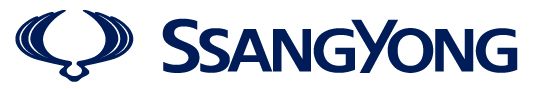 SsangYong RextonConcurrence ZéroIl est enfin là! Annoncé dès 2013 par notre concept LIV-1, évolué en LIV-2 en 2016, l'heure du début de carrière a sonné pour notre vaisseau amiral: le nouveau Rexton. Et ce SUV "Full Size" devant être la démonstration du savoir-faire de SsangYong, les ingénieurs ont soigné le travail.Certains d'entre-vous ont déjà eu l'occasion d'essayer le nouveau Rexton. Et essayer est un euphémisme, puisqu'à l'occasion de la présentation à la presse, nous avions organisé un évènement hors du commun: un road trip baptisé "Trans Eurasia Trail" qui, en août et septembre derniers, reliait Seoul à Londres via la Chine, le Kazakhstan, la Russie, la Lettonie, la Lituanie, la Pologne, l'Allemagne, la Belgique et la France. Tout cela par la route, du moins où il y en avait. Et quand il n'y en avait pas, le Rexton continuait à avancer sur les terrains inhospitaliers.Les journalistes belges ont assuré le relais kazakhe, et ont parcouru plus de 1.500 km au volant du Rexton, sur des routes qui font passer le réseau belge pour une table de billard, et à travers des décors aussi spectaculaires qu'éprouvants pour la mécanique. Quelles impressions leur a laissé le Rexton? Excellentes! Tous ont loué son confort tant d'amortissement que sonore, la qualité de fabrication, ses réelles capacités de franchissement, etc. Et tous, évidemment, ont conclu qu'un véhicule de ce gabarit, offrant autant qu'il en offre, aux tarifs qui sont les siens n'a pas la moindre concurrence en Europe.Voilà donc qui est de bon augure pour le SUV SsangYong le plus raffiné jamais conçu. Et nous allons maintenant vous le présenter en détail.Design : finesse et sobriétéNous savons que le style de notre marque est souvent "clivant". Mais nous avons la conviction qu'avec le nouveau Rexton, nous proposons un véhicule qui a la capacité de plaire au plus grand nombre, sans tomber dans le consensuel.Le dessin du Rexton se veut fluide, harmonieux, sans la moindre fausse note. Il revendique une certaine sobriété, mais ne se prive pas d'afficher une attitude pleine de confiance en soi, une évidente élégance et beaucoup de charisme.Long de 4.850 mm pour 1.960 mm de large et 1.825 mm de haut, le Rexton est le SUV statutaire, valorisant, dans toute sa splendeur.Habitacle: espace et qualité Le Rexton repose sur un empattement de 2.865 mm, qui permet évidemment de proposer un habitacle aux dimensions particulièrement généreuses. Habitacle pouvant recevoir très confortablement jusqu'à 7 occupants, puisque deux sièges supplémentaires sont proposés en option.En configuration 5 places, le coffre est le plus vaste du segment, avec un volume sous cache-bagage de 784 litres, étendu à 1.977 litres une fois la banquette rabattue. Un volume à peine inférieur dans le cas d'un véhicule 7 places puisque lorsqu'elles ne sont pas utilisées, les places 6 et 7 prennent la forme d'une "cassette" très compacte posée au fond coffre.Avec le nouveau Rexton, SsangYong franchit un cap en matière de qualité, ou plus précisément de "qualité perçue" chère au public européen. Sans prétendre battre les intouchables allemands sur leur terrain, les plastiques utilisés dans l'habitacle sont en effet à la hauteur des attentes, surtout en regard des tarifs SsangYong. Par ailleurs, ces plastiques rencontrent à bord du cuir Nappa et des inserts décoratifs motif bois et en aluminium, qui donnent à l'habitacle un aspect agréablement précieux.Là aussi, les designers ont pris soin de créer des formes harmonieuses et accueillantes, d'adopter des jeux de textures originaux, pour donner naissance à une ambiance cossue et de bon goût.Enfin, outre cette fameuse qualité perçue, parlons aussi de la qualité au sens premier du terme. Dans les véhicules SsangYong, le soin apporté à l'assemblage est au-dessus de tout soupçon, pour une longévité garantie. Pour vous en convaincre, nous nous permettrons d'ailleurs de citer l'un de vos collègues qui, après son périple au Kazakhstan, écrivait ceci:"Par-dessus tout, les conditions extrêmes de roulage ont démontré la qualité des assemblages. Pas le moindre couinement, pas le moindre grincement, aucun bruit de mobilier à déplorer. Certaines marques bien plus prestigieuses ne peuvent s'enorgueillir d'un tel résultat…" (Vroom, 23/08/2017)Equipement: confort et sécuritéEn porte-drapeau de la gamme SsangYong qu'il est, le nouveau Rexton peut disposer de tout ce que nous avons au catalogue en matière d'équipement.Pour le confort, le Rexton reçoit des sièges électriques, chauffants et ventilés à l'avant, tandis que les places extérieures de la banquette arrière sont elles aussi chauffées. La climatisation automatique permet de sélectionner des températures différentes pour le conducteur et son passager et des commandes de réglage séparées à l'arrière sont proposées sur les versions 7 places.Dès la version de base, le Rexton reçoit un système multimédia à écran tactile 8'', avec caméra de recul, entrées USB, connexion téléphonique et streaming audio Bluetooth et intégration Apple Car Play et Android Auto, entre-autres. Dès le second niveau de finition, le système peut ajouter à cela la navigation TomTom, les caméras Bird View 360°(dans le pack Elegance) et un écran tactile HD 9,2''.Le Rexton dispose encore de l'entrée/démarrage Keyless, du hayon à ouverture motorisée et automatique (quand la clé est détectée plus de 2 secondes à proximité immédiate du coffre), d'une prise 220V dans le coffre, du cruise control, des capteurs de pluie et d'obscurité et… la liste est encore longue.Sur le plan de la sécurité, le nouveau Rexton ne fait pas les choses à moitié, sans pour autant jouer la surenchère vers la conduite autonome. L'arsenal se compose de 9 airbags (dont un airbag genoux), de l'alerte de collision, du freinage automatique d'urgence, de l'avertissement de changement involontaire de bande, de la surveillance d'angle mort et de trafic transversal arrière, des feux de route automatiques, du monitoring de pression des pneus et de la reconnaissance des panneaux routiers.Conception: entre tradition et modernitéLe nouveau Rexton est porteur de la tradition SsangYong qui est, au même titre que deux illustres marques britannique et américaine, un spécialiste du véhicule 4x4, depuis plus de 60 ans.Notre nouveau vaisseau amiral a donc été conçu pour afficher de réelles capacités de franchissement, et la robustesse exigée en conditions difficiles. C'est pourquoi il reste fidèle au châssis séparé plutôt qu'à la construction monocoque. Ce châssis est cependant composé d'acier très haute résistance de qualité 1.5 Gpa, une première mondiale.Le châssis reçoit des suspensions à double triangulation à l'avant. A l'arrière, la solution varie selon le choix de transmission: le Rexton à boîte manuelle reçoit une suspension à essieu rigide 5 points, tandis que la version à boîte automatique dispose de suspensions indépendantes multi-bras 10 points (version Diesel).Mécaniques: force et onctuositéLors de son lancement, le nouveau Rexton sera uniquement proposé avec le moteur 4 cylindres 2.2 turbo diesel, repris de son prédécesseur. Un moteur qui revendique 181 ch et surtout 420 Nm (400 Nm avec boîte manuelle) disponibles dès 1.400 t/min. Grâce à ces caractéristiques, ce moteur 100% SsangYong permet au Rexton de tracter des attelages freinés de 2,7 à 3,5 tonnes, selon la configuration mécanique.Le moteur peut être associé à une boîte manuelle 6 rapports, ou à une boite automatique 7 rapports fournie par Mercedes-Benz, connue pour sa douceur d'utilisation. Enfin quelle que soit la boîte choisie, le conducteur peut encore opter pour une la transmission aux roues arrière, ou pour la transmission Part Time 4x4.Cette transmission est elle aussi porteuse de l'ADN SsangYong, puisqu'elle n'est pas conçue pour améliorer les performances routière mais bien pour gérer les terrains difficiles. Elle dispose en effet d'un verrouillage de différentiel central et d'une gamme courte, outils essentiels pour le franchissement, qui ont d'ailleurs fait leurs preuves durant le road trip de présentation.Enfin, pour répondre à une demande croissante, un moteur 2.0 litres turbo essence avec une puissance de 225 ch, associé à une boîte manuel ou automatique 6 rapports Aisin, viendra enrichir le catalogue très prochainement.Certains disent que le nom Rexton est plus connu du public que celui de SsangYong. Si tel est bien le cas, nous avons le sentiment que cette nouvelle génération va considérablement renforcer notre notoriété. 